DRAKIÁDA   (louka Horní Pastviště, směr Kazy)sobota 23. října od 14:00 h.                       Program: 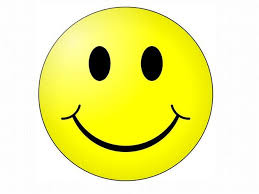                                                 pouštění draků opékaní vuřtů,  soutěž 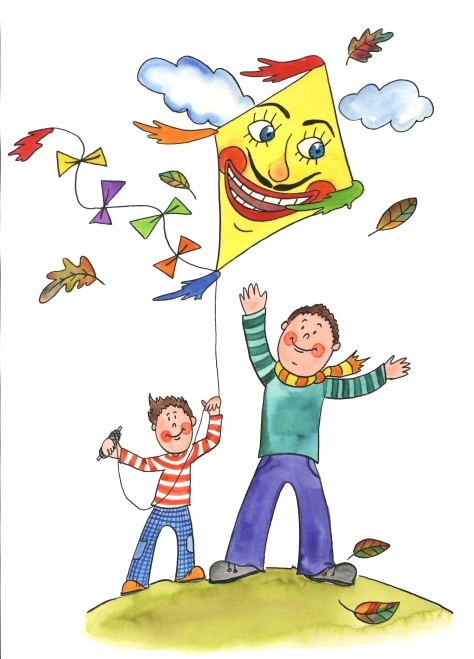 o nejhezčího draka  ao nejhezčí nakreslený obrázek, skládání vlaštovekV případě deštivého počasí se drakiáda ruší.Akci pořádá Obec Kovářov